IB Pre HL:  Chapter 6 IB Questions1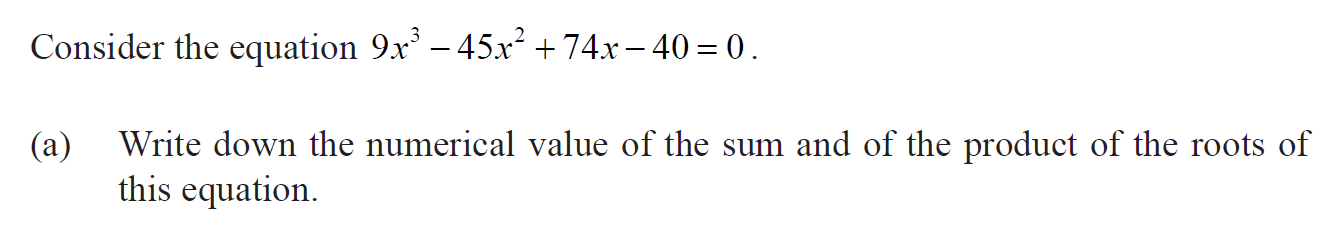 2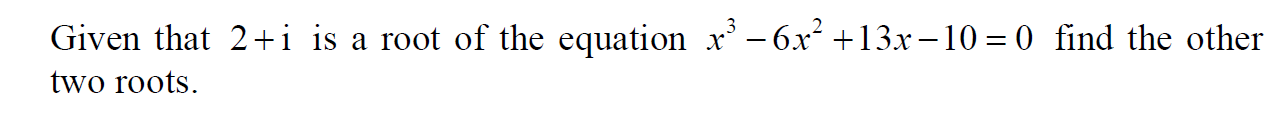 3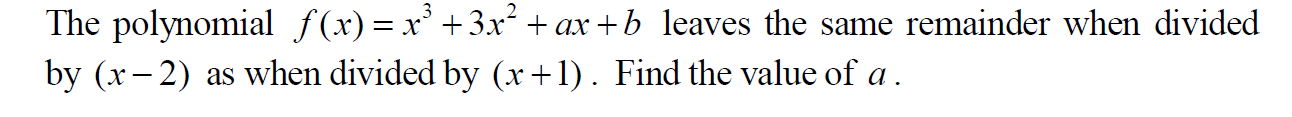 4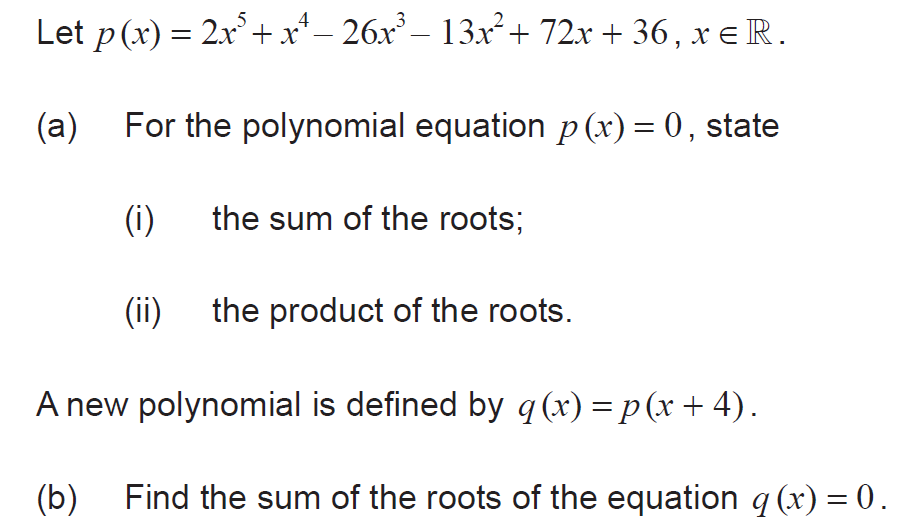 5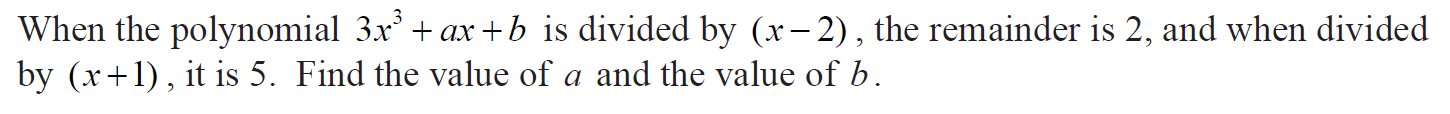 6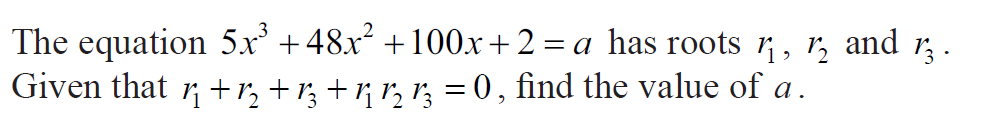 7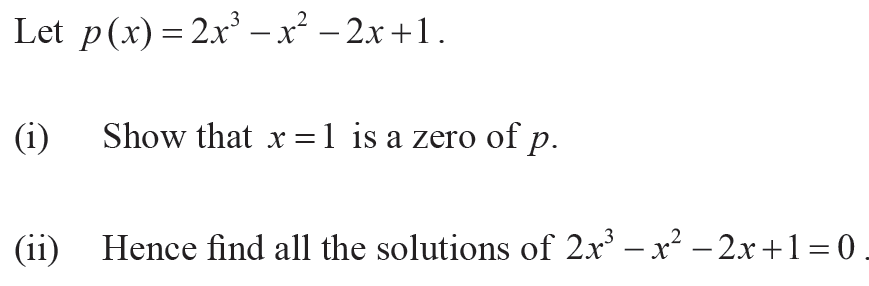 8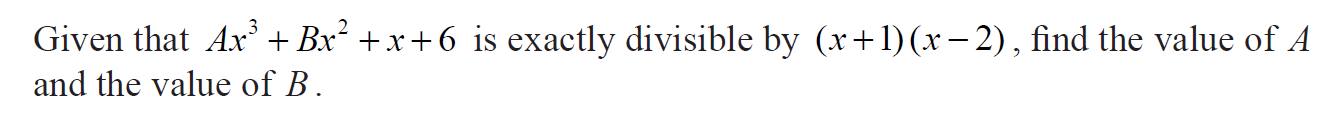 9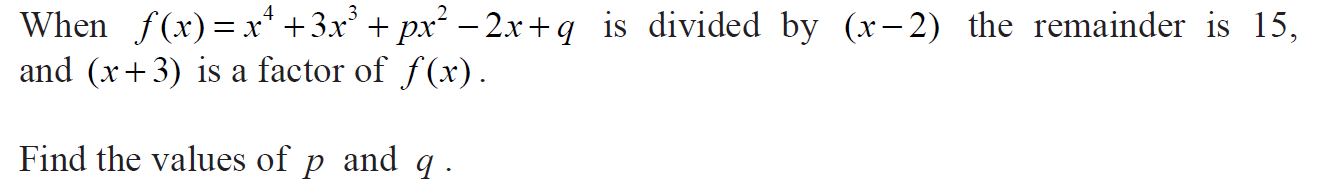 